Pozdravljeni, petošolci. V prvem redovalnem obdobju ste vsi pridobili eno ustno in eno pisno oceno. V drugem redovalnem obdobju boste pridobili oceno iz drugega dela. Nekateri učenci ste  v šoli na daljavo na video in avdio posnetkih poslali pevsko in plesno ustvarjanje in poustvarjanje pesmic, ki smo se jih učili, kar vam lahko ocenim, če boste to potrdili. Tisti ki želite, to lahko v tem tednu še storite in pošljete posnetek pevskega, instrumentalnega ali plesnega ustvarjanja na temo Glasbeno potovanje po Sloveniji.  Tisti pa, ki vam je lažja druga oblika dela, pa boste naredili plakat. Obravnavali smo Glasbeno popotovanje po Sloveniji. Vsi učenci si skupaj s starši preberite kriterije za pripravo predstavitve ali pevskega in plesnega izvajanja.  Ocenjevala bom od 18.5.do 22.5.2020. To delo (plakat) vam ne bo vzelo veliko časa, saj smo nekaj pokrajin do dobra spoznali že pred 13.3.2020 in snov dobro otrdili.Če imate kakšno vprašanje, sem vam na voljo: metka.zagorsek1@os-dornava.siPotrebujem : Delovni zvezek Glasba 5 in CD s posnetki. KRITERIJIOdločim se za en stolpec.Plakat fotografirajte in pošljite.Posnetki naj bodo krajši, če želite poslati  večji posnetek pa lahko preko WeTransferja.Pri tem boš potreboval pomoč koga od staršev.Pojdi na spodnjo povezavo:https://wetransfer.com/Odpre se ti okno spodaj. klikni na + (Add your files) in izberi datoteko, ki jo želiš poslati, v prostor Email to zapiši moj mail metka.zagorsek1@os-dornava.siv prostor Your email zapiši svoj e-mail naslovv prostor Message pa zapiši kaj pošiljaš in kdo pošilja. Klikni na transfer in počakaj.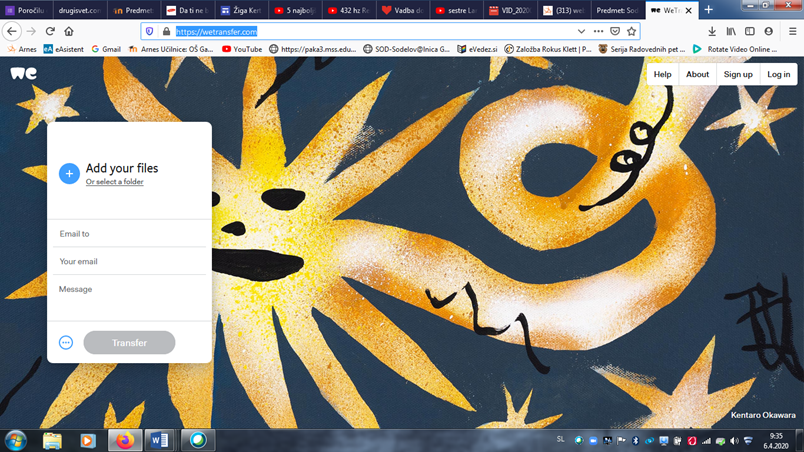 Ponedeljek: 18.5.20205.aGlasbeno potovanje po Sloveniji- kriteriji ocenjevanjaGlasbeno potovanje po SlovenijiPevsko ali plesno ustvarjanje- posnetekIzdelam plakat (ali predstavitev v Power Point projekciji) in predstavim glasbo ene slovenske pokrajine.Posnetek- zvočni ali video posnetek ljudske pesmi iz ene od slovenskih pokrajin. Izberem jo v pesmarici DZ.Izberem  pokrajino, katere glasba mi je bila najbolj všeč.Pojem  izbrano pesem in se  spremljam z lasnimi glasbili (tlesk, plosk, udarec po prsih-boom snap, klap) ali uporabim čisto  svojo idejo za spremljavo lastnega petja…Na predstavitev zapišem naslov izbrane pokrajina Glasba:___________ (Dolenjska, Notranjska, Bela Krajina, Gorenjska, Koroška, Primorska ali Štajerska).Če igram kakšno glasbilo, se lahko spremljam z njim.Omenim kakšno značilnost te pokrajine.Če mi je bliže ples,  izberem ljudski ples iz katerekoli slovenske pokrajine in pošljem posnetek.V pesmarici poiščem značilno pesem iz izbrane pokrajine-naslov. Pri plesnem izražanju lahko imam soplesalca.Omenim znanega skladatelja iz izbrane pokrajine.Pri plesu lahko uporabim CD za 5.razred, kjer najdem posnetke za ljudske plese iz slovenskih pokrajin.Imenujem ljudski ples in te pokrajine.Pišem čitljivo in se potrudim pri obliki plakata.Dodam slikovno gradivo ali lastno likovno ustvarjanje (fotografijo ali  svojo ilustracijo)Zapišem še ime, priimek in razred.